Civil Liberties FRQ practice50 pointsDue 1/8/15 (snow day or not) 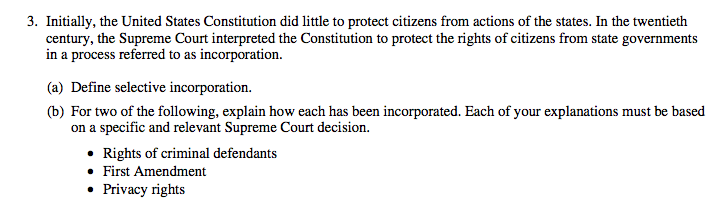 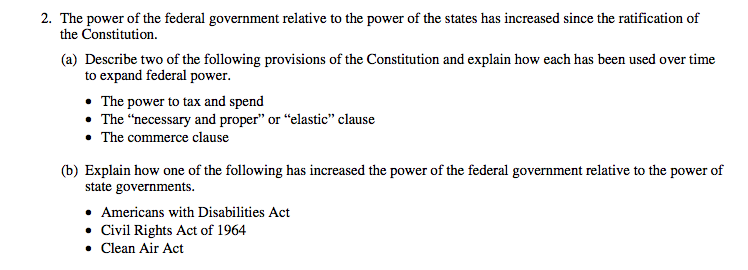 